* Konec sestavy *ROZVAHA - BILANCEROZVAHA - BILANCE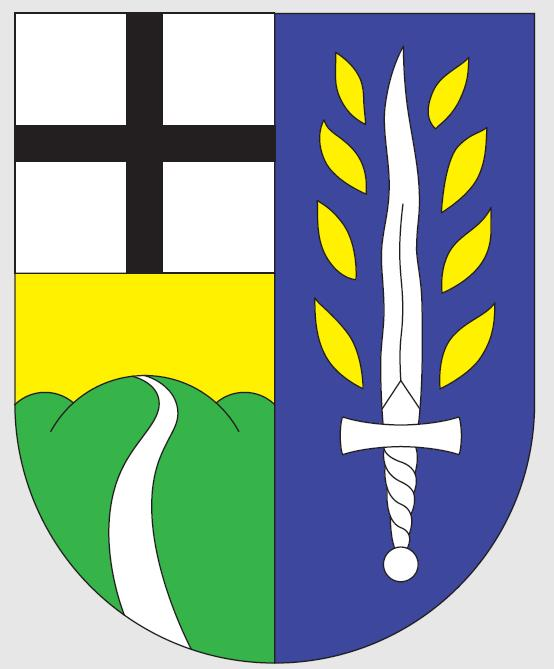 územní samosprávné celky, svazky obcí, regionální rady regionu soudržnostiúzemní samosprávné celky, svazky obcí, regionální rady regionu soudržnosti(v Kč, s přesností na dvě desetinná místa)(v Kč, s přesností na dvě desetinná místa)Období:12 / 2016IČO:00261807Název:Obec Blatno ObdobíObdobíObdobíObdobíČísloSyntetickýBěžnéMinulépoložkyNázev položkyúčetBruttoKorekceNettoAKTIVA CELKEM319 549 212,03 18 640 855,44 300 908 356,59 304 723 172,15 A.A.Stálá aktiva311 566 138,01 18 638 102,64 292 928 035,37 293 922 520,17 I.I.Dlouhodobý nehmotný majetek541 603,50 262 272,50 279 331,00 311 971,00 1.1.1.Nehmotné výsledky výzkumu a vývoje0122.2.2.Software0133.3.3.Ocenitelná práva0144.4.4.Povolenky na emise a preferenční limity0155.5.5.Drobný dlouhodobý nehmotný majetek01883 533,50 83 533,50 6.6.6.Ostatní dlouhodobý nehmotný majetek019458 070,00 178 739,00 279 331,00 311 971,00 7.7.7.Nedokončený dlouhodobý nehmotný majetek0418.8.8.Poskytnuté zálohy na dlouhodobý nehmotný majetek0519.9.9.Dlouhodobý nehmotný majetek určení k prodeji035II.II.Dlouhodobý hmotný majetek309 499 534,51 18 375 830,14 291 123 704,37 292 085 549,17 1.1.1.Pozemky031241 214 433,80 241 214 433,80 241 330 985,90 2.2.2.Kulturní předměty0323.3.3.Stavby02162 359 201,28 15 486 323,47 46 872 877,81 37 455 495,42 4.4.4.Samostatné hmotné movité věci a soubory hmotných movitých věcí0224 015 637,76 1 075 015,00 2 940 622,76 3 021 052,76 5.5.5.Pěstitelské celky trvalých porostů0256.6.6.Drobný dlouhodobý hmotný majetek0281 814 491,67 1 814 491,67 7.7.7.Ostatní dlouhodobý hmotný majetek0298.8.8.Nedokončený dlouhodobý hmotný majetek04295 770,00 95 770,00 10 278 015,09 9.9.9.Poskytnuté zálohy na dlouhodobý hmotný majetek05210.10.10.Dlouhodobý hmotný majetek určený k prodeji036III.III.Dlouhodobý finanční majetek1 525 000,00 1 525 000,00 1 525 000,00 1.1.1.Majetkové účasti v osobách s rozhodujícím vlivem0612.2.2.Majetkové účasti v osobách s podstatným vlivem0623.3.3.Dluhové cenné papíry držené do splatnosti0634.4.4.Dlouhodobé půjčky0675.5.5.Termínované vklady dlouhodobé0686.6.6.Ostatní dlouhodobý finanční majetek0691 525 000,00 1 525 000,00 1 525 000,00 7.7.7.Pořizovaný dlouhodobý finanční majetek0438.8.8.Poskytnuté zálohy na dlouhodobý finanční majetek053IV.IV.Dlouhodobé pohledávky1.1.1.Poskytnuté návratné finanční výpomoci dlouhodobé4622.2.2.Dlouhodobé pohledávky z postoupených úvěrů4643.3.3.Dlouhodobé poskytnuté zálohy4654.4.4.Dlouhodobé pohledávky z ručení4665.5.5.Ostatní dlouhodobé pohledávky4696.6.6.Dlouhodobé poskytnuté zálohy na transfery471B.B.Oběžná aktiva7 983 074,02 2 752,80 7 980 321,22 10 800 651,98 I.I.Zásoby1.1.1.Pořízení materiálu1112.2.2.Materiál na skladě1123.3.3.Materiál na cestě1194.4.4.Nedokončená výroba1215.5.5.Polotovary vlastní výroby1226.6.6.Výrobky1237.7.7.Pořízení zboží1318.8.8.Zboží na skladě1329.9.9.Zboží na cestě13810.10.10.Ostatní zásoby139II.II.Krátkodobé pohledávky500 723,00 2 752,80 497 970,20 7 328 031,46 1.1.1.Odběratelé31111 682,00 11 682,00 47 495,00 2.2.2.Směnky k inkasu3123.3.3.Pohledávky za eskontované cenné papíry3134.4.4.Krátkodobé poskytnuté zálohy314216 350,00 216 350,00 115 980,00 5.5.5.Jiné pohledávky z hlavní činnosti31513 132,00 2 752,80 10 379,20 10 562,00 6.6.6.Poskytnuté návratné finanční výpomoci krátkodobé3167.7.7.Krátkodobé pohledávky z postoupených úvěrů3178.8.8.Pohledávky z přerozdělených daní3199.9.9.Pohledávky za zaměstnanci33510.10.10.Sociální zabezpečení33611.11.11.Zdravotní pojištění33712.12.12.Důchodové spoření33813.13.13.Daň z příjmů34114.14.14.Ostatní daně, poplatky a jiná obdobná peněžitá plnění34215.15.15.Daň z přidané hodnoty34316.16.16.Pohledávky za osobami mimo vybrané vládní instituce34417.17.17.Pohledávky za vybranými ústředními vládními institucemi34618.18.18.Pohledávky za vybranými místními vládními institucemi34823.23.23.Krátkodobé pohledávky z ručení36124.24.24.Pevné termínové operace a opce36325.25.25.Pohledávky z neukončených finančních operací36926.26.26.Pohledávky z finančního zajištění36527.27.27.Pohledávky z vydaných dluhopisů36728.28.28.Krátkodobé poskytnuté zálohy na transfery37390 000,00 90 000,00 29.29.29.Krátkodobé zprostředkování transferů37530.30.30.Náklady příštích období38134 655,00 34 655,00 44 083,10 31.31.31.Příjmy příštích období3858 004,00 8 004,00 32.32.32.Dohadné účty aktivní388126 900,00 126 900,00 7 109 911,36 33.33.33.Ostatní krátkodobé pohledávky377III.III.Krátkodobý finanční majetek7 482 351,02 7 482 351,02 3 472 620,52 1.1.1.Majetkové cenné papíry k obchodování2512.2.2.Dluhové cenné papíry k obchodování2533.3.3.Jiné cenné papíry2564.4.4.Termínované vklady krátkodobé2445.5.5.Jiné běžné účty2459.9.9.Běžný účet24111.11.11.Základní běžný účet územních samosprávných celků2317 471 776,02 7 471 776,02 3 457 464,52 12.12.12.Běžné účty fondů územních samosprávných celků23615.15.15.Ceniny26316.16.16.Peníze na cestě26217.17.17.Pokladna26110 575,00 10 575,00 15 156,00 ČísloSyntetickýObdobíObdobípoložkyNázev položkyúčetBěžnéMinuléPASIVA CELKEM300 908 356,59 304 723 172,15 C.C.Vlastní kapitál299 009 009,78 296 168 062,11 I.I.Jmění účetní jednotky a upravující položky282 815 828,41 281 544 295,93 1.1.1.Jmění účetní jednotky401274 643 366,41 274 584 394,51 3.3.3.Transfery na pořízení dlouhodobého majetku40319 790 044,93 18 577 484,35 4.4.4.Kurzové rozdíly4055.5.5.Oceňovací rozdíly při prvotním použití metody40611 617 582,93-11 617 582,93-6.6.6.Jiné oceňovací rozdíly4077.7.7.Opravy předcházejících účetních období408II.II.Fondy účetní jednotky6.6.6.Ostatní fondy419III.III.Výsledek hospodaření16 193 181,37 14 623 766,18 1.1.1.Výsledek hospodaření běžného účetního období1 569 415,19 2 931 504,85 2.2.2.Výsledek hospodaření ve schvalovacím řízení4313.3.3.Výsledek hospodaření předcházejících účetních období43214 623 766,18 11 692 261,33 D.D.Cizí zdroje1 899 346,81 8 555 110,04 I.I.Rezervy1.1.1.Rezervy441II.II.Dlouhodobé závazky1 010 638,00 1 212 766,00 1.1.1.Dlouhodobé úvěry4511 010 638,00 1 212 766,00 2.2.2.Přijaté návratné finanční výpomoci dlouhodobé4523.3.3.Dlouhodobé závazky z vydaných dluhopisů4534.4.4.Dlouhodobé přijaté zálohy4555.5.5.Dlouhodobé závazky z ručení4566.6.6.Dlouhodobé směnky k úhradě4577.7.7.Ostatní dlouhodobé závazky4598.8.8.Dlouhodobé přijaté zálohy na transfery472III.III.Krátkodobé závazky888 708,81 7 342 344,04 1.1.1.Krátkodobé úvěry2812.2.2.Eskontované krátkodobé dluhopisy (směnky)2823.3.3.Krátkodobé závazky z vydaných dluhopisů2834.4.4.Jiné krátkodobé půjčky2895.5.5.Dodavatelé321234 927,61 93 900,15 6.6.6.Směnky k úhradě3227.7.7.Krátkodobé přijaté zálohy324500,00 8.8.8.Závazky z dělené správy3259.9.9.Přijaté návratné finanční výpomoci krátkodobé32610.10.10.Zaměstnanci331117 825,00 172 897,00 11.11.11.Jiné závazky vůči zaměstnancům33312.12.12.Sociální zabezpečení33640 674,00 60 133,00 13.13.13.Zdravotní pojištění33720 078,00 28 564,00 14.14.14.Důchodové spoření33815.15.15.Daň z příjmů34116.16.16.Ostatní daně, poplatky a jiná obdobná peněžitá plnění34215 728,00 13 726,00 17.17.17.Daň z přidané hodnoty34316 713,00 19 393,00 18.18.18.Závazky k osobám mimo vybrané vládní instituce34519.19.19.Závazky k vybraným ústředním vládním institucím34720.20.20.Závazky k vybraným místním vládním institucím34927.27.27.Krátkodobé závazky z ručení36228.28.28.Pevné termínové operace a opce36329.29.29.Závazky z neukončených finančních operací36430.30.30.Závazky z finančního zajištění36631.31.31.Závazky z upsaných nesplacených cenných papírů a podílů36832.32.32.Krátkodobé přijaté zálohy na transfery3747 375,00 6 258 182,00 33.33.33.Krátkodobé zprostředkování transferů37535.35.35.Výdaje příštích období38356 019,00 46 652,89 36.36.36.Výnosy příštích období384300 000,00 500 000,00 37.37.37.Dohadné účty pasivní38977 749,20 141 980,00 38.38.38.Ostatní krátkodobé závazky3781 620,00 6 416,00 